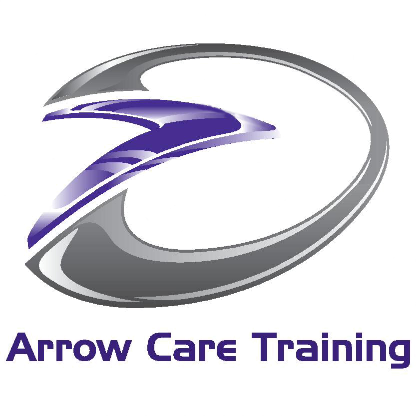 Invigilators ChecklistInvigilator Signature					       DatePlease return this document to Head of CentreInvigilators NameVenueDateNoQuestionY or N1.Is the room large enough to accommodate candidates?2.Is the environment suitable for candidates to sit their test comfortably?3.Has all display material been removed or covered?4.Is there a working clock visible to all candidates?5.Is all appropriate signage visible to candidates?6.Has photographic ID been seen for each candidate?7.Have all candidates been informed of the test regulations that they need to follow?8.Has the Attendance, Invigilation and seating plan been completed?9.Has emergency procedures been confirmed with all candidates?10.Have the candidates got the correct equipment and sources (where applicable)?11.Is there provision in place for any candidates who have special requirements?12.Have all candidates been asked to confirm they are sitting the correct test?